Уважаемые руководители!Комитет по образованию Администрации муниципального образования «Смоленский район» Смоленской области представляет выписку из плана работы комитета по образованию на январь 2020 года для руководства в работе.Дополнительно сообщаем, что в план работы комитета по образованию в течение месяца могут вноситься изменения. Председатель комитета по образованию                                                                      И.В. ЛонщаковаПлан мероприятий комитета по образованию Администрации муниципального образования «Смоленский район» на январь 2020 годаПредседатель комитета    по образованию                                                                                                                                                      И.В. Лонщакова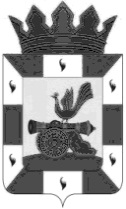 РОССИЙСКАЯ ФЕДЕРАЦИЯКомитет по образованиюАдминистрациимуниципального образования«Смоленский район»Смоленской областиг .Смоленск, проезд М.Конева,д.28е,Тел. 55-51-52, 62-31-49, 55-63-94E-mail: obr_smolray@admin-smolensk.ruот30.12.2019 № 6783Руководителям образовательных организаций Смоленского районаДатаМероприятияКонтингентОснование для включения в планМесто и время проведенияОтветственные Ответственные Форма предоставления результатаДата уточняетсяЗаседание координационного методического центра по БДДРуководители ОО, ДООГодовой план работы комитета по образованию, приказ № 430 от 16.12.2019МБОУ Катынская СШ(время уточняется)Киргетова К.В.Киргетова К.В.Информация на сайт17.01.2020Комплектование муниципальных бюджетных дошкольных образовательных организацийДООГодовой план работы комитета по образованию, приказ № 430 от 16.12.2019Комитет по образованиюПрохоренкова Т.В.Прохоренкова Т.В.Протокол, приказ22.01.2020Совещание руководителей ДООРуководители ДООГодовой план работы комитета по образованию, приказ № 430 от 16.12.2019Малый зал  (5 этаж)Начало в  1400Лонщакова И.В.Синицина Е.ФЛонщакова И.В.Синицина Е.ФПротокол совещания23. 01.2020Совещание руководителей ООРуководители ООГодовой план работы комитета по образованию, приказ № 430 от 16.12.2019Малый зал  (5 этаж)Начало в  1400Лонщакова И.В.Синицина Е.ФЛонщакова И.В.Синицина Е.ФПротокол совещания31.01.2020Районные соревнования по шахматамОбучающиеся ООГодовой план работы комитета по образованию, приказ № 430 от 16.12.2019Место проведения уточняетсяКиргетова К.В.Киргетова К.В.ПротоколДата уточняетсяЗаседание Методического  Совета по инновационной образовательной деятельностиЧлены методического СоветаГодовой план работы комитета по образованию, приказ № 430 от 16.12.2019Малый зал  (5 этаж)Начало в  1400Синицина Е.Ф.Шишкарева Е.М.Синицина Е.Ф.Шишкарева Е.М.ПротоколДата уточняетсяПроведение заседаний РМО педагоговПедагоги ООГодовой план работы комитета по образованию, приказ № 430 от 16.12.2019Дата и время уточняетсяШишкарева Е.М.Шишкарева Е.М.Протокол заседанияВ течение месяцаМетодические дни в ООПедагоги ООПланы работы ООМесто проведения и время уточняютсяШишкарева Е.М.Шишкарева Е.М.СправкаВ течение месяцаРегистрация участников на сдачу ЕГЭ в 2020 годуОбучающиеся 11 классовПриказ Департамента Смоленской области по образованию и науке от 01.11.2019 № 949-ОД «О сроках и местах подачи заявлений на сдачу государственной итоговой аттестации, местах регистрации на сдачу единого государственного экзамена в 2020 году в Смоленской области»Комитет по образованиюКопылова В.А.Копылова В.А.Заполнение базыВ течение месяцаРегистрация участников на сдачу итогового собеседования в 2020 годуОбучающиеся 9 классовПриказ Министерства Просвещения России и Рособрнадзора «Об   утверждении   Порядка   проведения   государственной итоговой   аттестации   по   образовательным   программам   основного   общего образования» от 07.11.2018 г. №189/1513Комитет по образованиюПрохоренкова Т.В.Прохоренкова Т.В.Заполнение базыВ течение месяцаПроведение платного тренировочного тестирования в 9 классахОбучающиеся ООДоговор  с ОГАУ СРЦОКО Общеобразовательные организацииПрохоренкова Т.В.Прохоренкова Т.В.ПротоколВ течение месяцаПроведение платного тренировочного тестирования в 11 классахОбучающиеся ООДоговор с ОГАУ СРЦОКО Общеобразовательные организацииКопылова В.А.Копылова В.А.ПротоколМониторингМониторингМониторингМониторингМониторингМониторингМониторингМониторингВ течение месяцаМониторинг сайтов ООООГодовой план работы комитета по образованию, приказ № 430 от 16.12.2019Комитет по образованиюКиргетова К.В.Киргетова К.В.СправкаВ течение месяцаМониторинг питания в ООООГодовой план работы комитета по образованию, приказ № 430 от 16.12.2019Комитет по образованиюКорниенко Л.Г.Корниенко Л.Г.СправкаВ течение месяцаУчастие в судебных заседанияхСпециалисты отдела опеки и попечительстваСудебные извещения, определения суда Районные и мировой судДудинская Т.К.Солошенко О.В.Кочетова С.А.Дудинская Т.К.Солошенко О.В.Кочетова С.А.Решения, определения суда15.01.Участие в заседаниях комиссии по делам несовершеннолетних и защите их правЧлены комиссии по делам несовершеннолетних и защите их прав План проведения заседаний КДН и ЗП  Здание АдминистрацииСиницина Е.Ф.Кочетова   С.А.Синицина Е.Ф.Кочетова   С.А.ПостановленияВ течение месяцаВыезды  для обследования  жилищно-бытовых условий по запросам судов и иных органовСпециалисты отдела опеки и попечительства ЗапросыСельские поселения  районаКочетова С.А.Кулиева Э.Х.Дудинская Т.К.актыакты